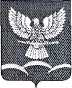 ПОСТАНОВЛЕНИЕАДМИНИСТРАЦИИ НОВОТИТАРОВСКОГО СЕЛЬСКОГО ПОСЕЛЕНИЯ ДИНСКОГО РАЙОНАот 12.04.2013                                                                                              № 308станица  НовотитаровскаяО внесении изменений в постановление администрации Новотитаровского сельского поселения Динского района от 3 июля 2012 года № 637 «Об утверждении административного регламентаадминистрации Новотитаровского сельского поселенияДинского района по предоставлению муниципальнойуслуги «Подготовка, утверждение  и выдача градостроительного плана земельного участка»В целях повышения уровня качества исполнения муниципальных функций (предоставления муниципальных услуг) в соответствии с Федеральным законом от 27 июля 2010 года №210-ФЗ «Об организации предоставления государственных и муниципальных услуг», Федеральным законом от 06 октября 2003 года № 131-ФЗ «Об общих принципах организации местного самоуправления в Российской Федерации», протестом прокуратуры Динского района № 7-02-2013, Уставом Новотитаровского сельского поселения Динского района,    п о с т а н о в л я ю:1. Внести в постановление администрации Новотитаровского сельского поселения Динского района от 3 июля 2012 года № 637 «Об утверждении административного регламентаадминистрации Новотитаровского сельского поселенияДинского района по предоставлению муниципальнойуслуги «Подготовка, утверждение  и выдача градостроительного плана земельного участка» следующие изменения:1) дополнить пункт 4 приложения к постановлению абзацами 3-9 следующего содержания:«Предоставление муниципальной услуги может быть приостановлено однократно, на срок не более 30 рабочих дней по следующим основаниям:поступление заявления (в письменном виде) заявителя с просьбой о приостановлении предоставления муниципальной услуги;невозможность предоставления муниципальной услуги в силу отсутствия в представленных документах информации, необходимой для принятия решения о предоставлении муниципальной услуги;направление запросов в уполномоченные органы, учреждения, организации о представлении информации, необходимой для выявления оснований для предоставления муниципальной услуги;необходимость представления для принятия решения о предоставлении муниципальной услуги дополнительных документов.Решение о приостановлении предоставления муниципальной услуги принимается главой Новотитаровского сельского поселения, не позднее 20 рабочих дней с момента принятия заявления.Решение о приостановлении предоставления муниципальной услуги выдается гражданину под роспись или направляется заказным письмом с уведомлением о вручении».2) исключить из части 6 пункта 6 приложения к постановлению подпункты 3-11.3) изложить пункт 14 приложения к постановлению в следующей редакции:«14. Иные требования, в т. ч. учитывающие особенности предоставления Муниципальной услуги в МФЦ и особенности предоставления услуг в электронной форме1. Для осуществления муниципальной услуги (подготовка градостроительного плана земельного участка) необходима информация, содержащаяся в следующих документах:  1) правоустанавливающие и правоудостоверяющие документы на земельный участок;  2) сведения о земельном участке, внесенные в государственный кадастр недвижимости (кадастровая выписка о земельном участке по форме КВ1-КВ6);  3) карта (план) границ земельного участка; 4) правоустанавливающие и правоудостоверяющие документы на объект недвижимости (при наличии объекта недвижимости) - в случае реконструкции объекта 5) топографическая съемка в М 1:500 (срок действия 2 года); 6) градостроительная информационная справка ИСОГД;          7) технический паспорт БТИ на здания, строения, сооружения (срок действия 5 лет).	 8) согласие всех правообладателей объекта капитального строительства в случае реконструкции такого объекта (собственников земельного участка);	 9) технико-экономическое обоснование (эскизный проект) предполагаемого строительства, разработанное (ый) лицензированной проектной организацией (кроме объектов индивидуального жилищного строительства).2. Предоставление муниципальной услуги в многофункциональном центре осуществляется в соответствии с действующим законодательством Российской Федерации по принципу «одного окна», в соответствии с которым предоставление муниципальной услуги осуществляется после однократного обращения заявителя с соответствующим запросом, а взаимодействие с органом, предоставляющим муниципальную услугу, осуществляется многофункциональным центром без участия заявителя в соответствии с нормативными правовыми актами и соглашением о взаимодействии.3. В случаях, предусмотренных нормативными правовыми актами Российской Федерации или нормативными правовыми актами субъектов Российской Федерации, предоставление муниципальной услуги может осуществляться исключительно в электронной форме с использованием сетей связи общего пользования.4. Заявление и необходимые для предоставления муниципальной услуги документы, представленные с использованием сетей связи общего пользования в форме электронных документов, должны быть подписаны электронной подписью с использованием средств электронной подписи, сертифицированных в соответствии с законодательством Российской Федерации.5. При обращении за получением муниципальной услуги в электронном виде заявитель должен понимать, что заявление, поданное в электронном виде, имеет те же правовые последствия и результат, что и при обращении традиционным способом».2. Заместителю главы Новотитаровского сельского поселения (Черныш) обеспечить исполнение муниципальной услуги «Подготовка, утверждение и выдача градостроительного плана земельного участка».3. Опубликовать настоящее постановление в СМИ и обеспечить его размещение на интернет-сайте администрации Новотитаровского сельского поселения Динского района. 4. Контроль за выполнением настоящего постановления возложить на заместителя главы администрации Г.Н. Черныша.5. Постановление вступает в силу со дня официального опубликования.Исполняющий обязанностиглавы Новотитаровскогосельского поселенияГ.Н. Черныш